Główny Inspektorat SanitarnyNie ma możliwości odmowy wykonania testów w kierunku koronawirusa jeśli jest wskazanie lekarskie tj. pacjent przejawia objawy niewydolności oddechowej, ma gorączkę, kaszel duszność. Nie jest konieczne spełnienie żadnych dodatkowych kryteriów epidemiologicznych.
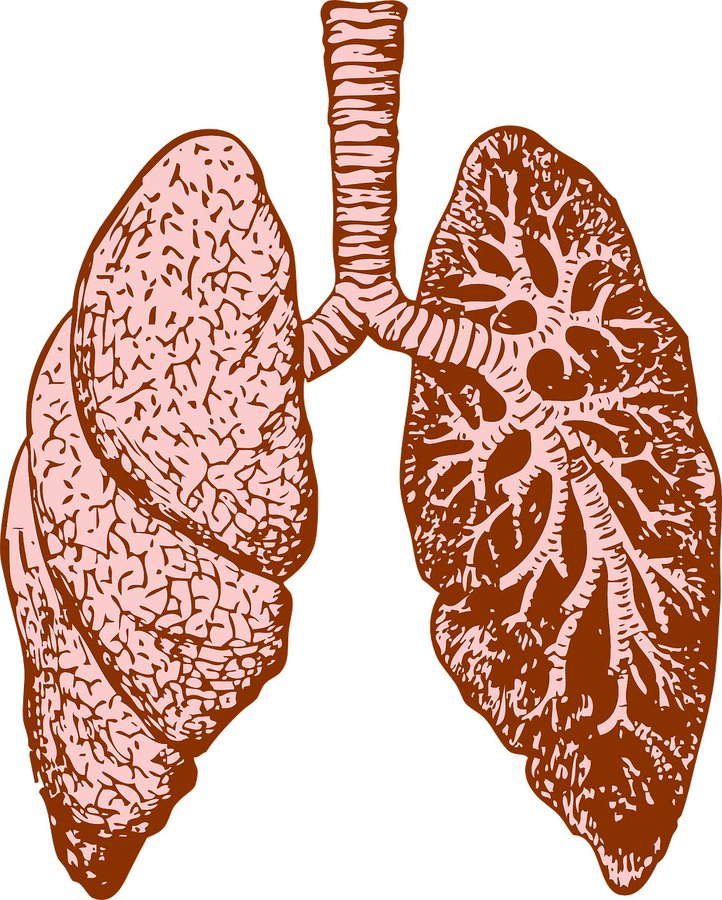 